	Faculty of Science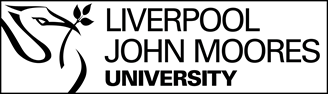 School of Pharmacy and Biomolecular SciencesSupplementary information for Application to study for theLevel 7 Masters Certificate of Professional Development ModulesPlease complete the online form at https://uaf.ljmu.ac.uk and upload the completed version of this form, along with the required documents (see below), before submittingHow to applySelect the programme that you would like to study from the drop-down menu – ensure that you choose the correct course, entry point (March or September) and year. The programme is studied by distance learning.Complete the online application form, ensuring that you have provided details of your professional qualification and any other university qualifications (A-Level and GCSE/equivalent qualifications do not need to be listed)Complete the supplementary information in this form & upload the completed form to your online applicationUpload the following documents to your online application:Certificate(s) for any qualifications listed in your applicationA copy of your IELTS certificate (if English is not your first language and you have not previously completed a university level qualification in English)A copy of the Purchase Order authorising payment of the course from your place of workNOTE: all documents must be attached to your application within 24 hours of submission – if you wish to attach documents after this date, you will need to email them to the School office: PBS-Office@ljmu.ac.ukAbout youPresent and previous health-related appointment(s)Please give details for two professional or academic referees (one must be your current line-manager):Please tell us why you want to study this programme:Please tell us about your CURRENT role and how it will help you meet the course aim and learning outcomesFeesFees: £1100.00 per each 20 credits programme.Please choose one of the following options to indicate who will be paying the programme fees:DeclarationBy submitting this application, I declare that the information given in the application is accurate and true to the best of my knowledge. I agree to honour any commitments that I have made to pay course fees. I agree to the university sharing information with my employing organisation if any concerns regarding my Fitness to Practise or the level of support that I require are raised through my studies. Please note that a partially completed application will cause delays and may result in you not be offered a place for your chosen start dateName:Email address:Healthcare Professional registration body:Healthcare Professional registration number:Job titleEmployerDate startedFull time/WTEDetailReferee 1 (Line manager)Referee 2Name:Job title:Telephone number:Email address:I will be paying the full programme fee personallyYes / NoMy employer will be paying the full programme fee (please submit a copy of your purchase organisation which will include name and a purchase order number)Yes / NoOrganisation:PO Number: Both I and my employer are taking joint responsibility for paying the programme fee(Please indicate the proportion that each party will pay and submit a copy of your purchase which will include organisation name and a purchase order number)Yes / NoMy employer will pay:         %	I will pay:         %Organisation:PO Number: